2017夏 千叶大学法政经济学部学分项目“Made in Japan”--日本经济崛起的秘密在全球化的当今社会，“Made in Japan”已经成为全球工业体系不可或缺的最重要组成部分。无论是汽车、手机、家电等人类的日常生活以及机器人、3D打印、无人机等等前沿工业，都不可避免地要提到“Made in Japan”。日本何以能在如此短暂的时间内取得这般辉煌的成就？日本靠什么样的管理使其产品具有如此强大的竞争力？日本经济崛起的秘密何在？本项目以日本制造企业经济管理模式，探索日本大企业成长的幕后力量为主题，为给中国相关专业学生提供了一个很好的机会，以千叶大学【科目履修生】身份入学籍。本项目旨在通过主题课程、日本制造企业实地考察、小组作业及发表的形式，让参加者对“日本制造”获得深刻认知以及深度理解。在整个项目结束后，千叶大学也会给予中国学生两个学分作为该阶段学习的认可。千叶大学是一所本部设置在日本千叶县的著名研究型国立综合大学，是日本文部科学省指定的“超级国际化大学计划”投资的一流大学。根据泰晤士高等教育公布的大学排名（2016-2017），其排名位于日本14位。 在上海交大世界大学学术排名（2016年）中，其排名位于日本大学的第10位。作为日本“国立六大”的成员校，千叶大学工学研究方面在日本享有崇高的声誉。      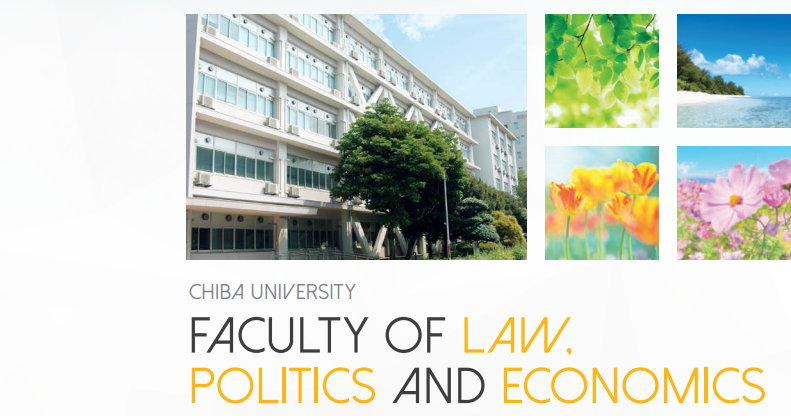 除了传统的课堂授课，还包括了更多的户外考察以及进入到制造企业的实地调研。最终考核是依据小组的公开发表。所有课程均采用英文授课，在本项目学习过程中，中国学生也会有和千叶大学的日本学生共同进行学习，交流互动的机会，中日学生对“Made in Japan”学习、讨论、发表，彼此思维地碰撞，将更有助于每位参加者收获更多。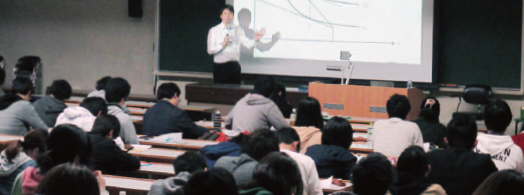 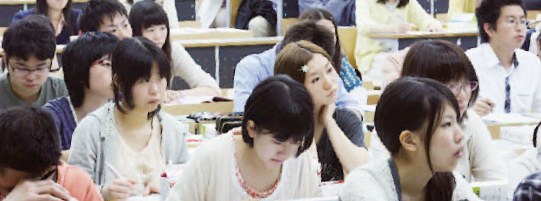                    发表合格后，每位参加者将获得千叶大学2个正式学分，并有学分证明。千葉大学法経学部助教授／国際経済論石戸 光Hikari Ishido学歴：1991年 ３月 東京大学工学部卒業（工学士）1993年 ３月 東京大学経済学部卒業（経済学士）1996年 10月 アジア経済研究所開発スクール修了（開発学ディプロマ）1998年 6月 ロンドン大学東洋アフリカ学院（開発経済学修士）2003年 6月 ロンドン大学東洋アフリカ学院修了（経済学博士）職歴：1993年 4月～ 1994年 11月 富士銀行(外国為替渉外担当)1998年 8月～2000年 8月 国連開発計画（UNDP）（ニューヨークおよびマニラにてプログラムオフィサー）2002年 4月～2005年 3月 独立行政法人アジア経済研究所（貿易に関する研究員）2005年 4月～ 2007年 3月 国立大学法人千葉大学法経学部 助教授2007年 4月～ 2012年 12月 国立大学法人千葉大学法経学部 准教授（名称変更）2013年 1月～ 国立大学法人千葉大学法経学部 教授2014年 4月～ 国立大学法人千葉大学法政経学部 教授専攻分野：国際経済論（特にアジア太平洋地域における貿易・投資の実証と理論分析）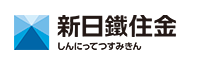 新日本制铁公司 君津制铁厂是国际市场竞争力最强的钢铁企业之一，无论从企业的研发能力、管理水平，还是从产品的质量和技术含量方面来讲，都堪称钢铁界的一面旗帜，同时新日本制铁公司成功走出了一条清洁生产的企业发展之路。新日本制铁公司依靠技术改造和技术创新，最大限度地提高了资源利用率，达到减少资源消耗、追求零排放的效果，为该企业创造了价值，也为社会做出了贡献。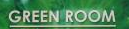 柏之叶校园植物工厂 植物工厂为占地面积约2986m2、楼板总面积约1260m2的两层木结构建筑，有两间26m×19m的栽培室。两个栽培室为天花板高度达6m的无柱空间，为了保证适合植物生长的温度，填充了厚度为180mm的隔热材料，实现了出色的隔热性及气密性。可在阻隔室外空气的环境中，不用农药进行蔬菜栽培。该植物工厂由三井Home施工。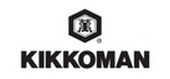 龟甲万酱油野田工厂龟甲万的主打产品——酱油，目前已行销全球100多个国家和地区，有统计称，龟甲万持有全球酱油市场约50%的份额。龟甲万公司公布的统计也显示，2013年其在美国酱油市场的份额超过55%。龟甲万(Kikkoman)几乎已成为了酱油的代名词，仅酱油一项，每年就可为龟甲万贡献约20亿美元的销售额。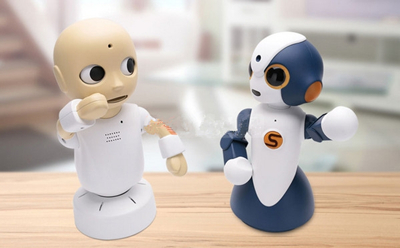 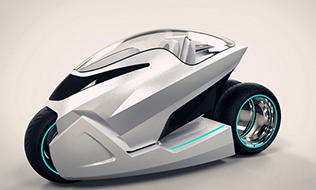 2017夏 千叶大学法政经济学部学分项目“Made in Japan”--日本经济崛起的秘密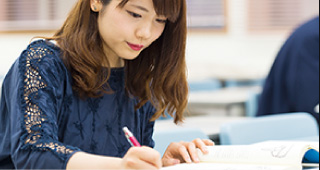            2017年7月23日 –8月1日                  2017年5月31日                  英语                   257000日元（约15500元人民币）                      *以上日元对人民币汇率仅供参考,请以当日银行官方价格为准                                         项目费用包括                                项目费用不包括行程表 ※以上行程由以往行程综合定制，不排除根据当地的客观情况，存在变动的可能性。   申请条件                                                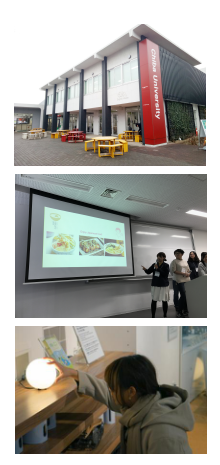 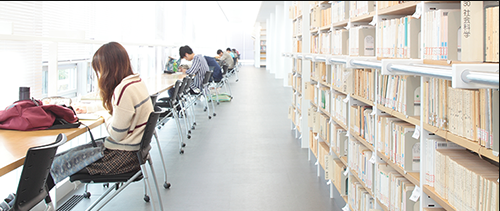 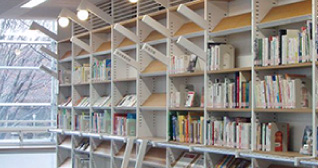 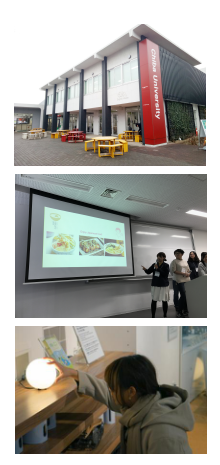 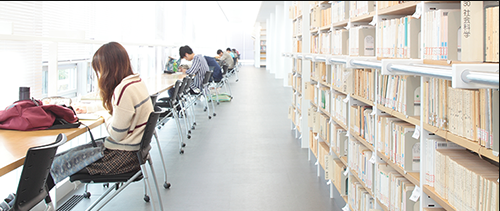 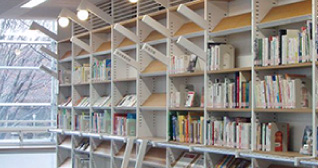 1.本校正式在籍的学生（包括本科生、研究生、博士生）2.英语六级以上3.能够且必须提供本人的真实资料，如有拒签记录等特殊情况需如实告知4.身体健康，有良好的精神面貌   报名方式1.报名提交电子版报名表至本校相关部门，并尽快办理护照2.或直接将申请表格发送至duanqi@xf-world.org3.在2个工作日之内工作人员通过电话确认个人信息，并对申请者进行初选。4.通过初选的申请者，缴纳项目费用5.指导办理签证6.购买国际机票（一般统一购买）7.行前准备8.出发   联系方式关于报考、签证手续及项目详情，请咨询：  上海Tel：021-5566-1085；北京Tel：010-8069-8501；大连Tel：0411-3999-3898 ；广州Tel：020-3826-2404  报名邮箱： duanqi@xf-world.org2.关于院校推荐名额请咨询各指定校外事处、各院系或其他学校指定部门3.报名表请见附件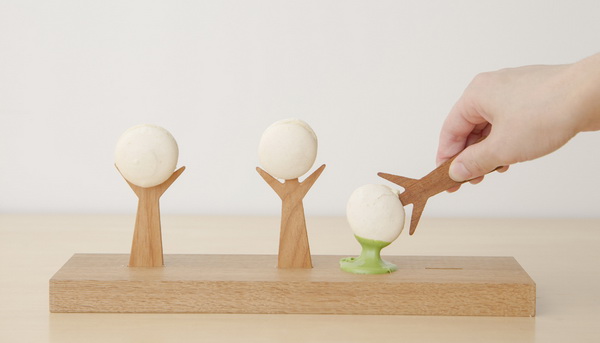 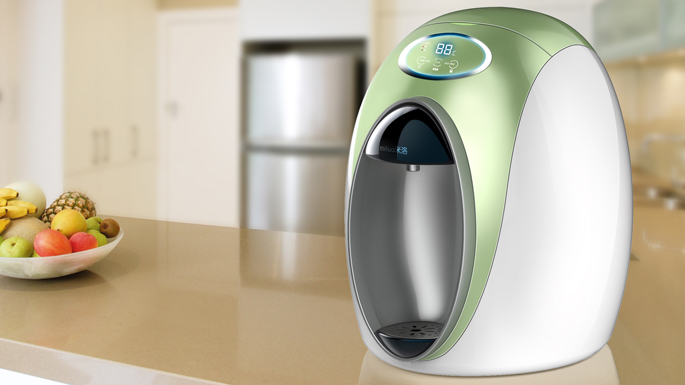 2017夏 千叶大学法政经济学部学分项目“Made in Japan”--日本经济崛起的秘密申请表报名邮箱：duanqi@xf-world.org2017夏 千叶大学法政经济学部学分项目“Made in Japan”--日本经济崛起的秘密2017年7月23日 - 8月1日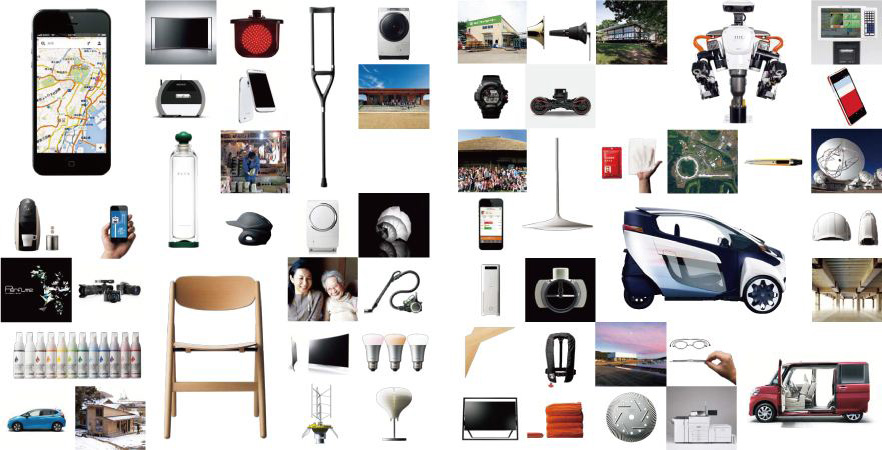 主办单位日本千叶大学 法政经济学部协办单位日中文化交流中心课程语言英语授课地点千叶大学西千叶校区参加对象中国各大学 法政、经贸、经济管理相关专业学生课程总导师千叶大学 法政经济学部资深教授　以及经济管理学业界名师学籍学分千叶大学法政经济学部 科目履修生根据千叶大学法政经济学部学分规程，本课程将修满30小时课程（含企业考察）结业考核通过后获得千叶大学法政经济学部法政经济专业的2个正式学分·住宿费·学费·课程期间交通费·海外意外保险费·欢迎会/欢送会餐费·早餐费·国际旅费·在日期间的餐费·签证费·与项目无关的个人费用周日（7.23）星期一（7.24）星期二（7.25）星期三（7.26）星期四（7.27）星期五（7.28）星期六（7.29）抵达日本大学课程说明会校园见学发放入学许可证书3.日本经济史—  战后篇4.日本的工业地带7.世界经济和日本8.日本的企业文化11.日本进出口产业12.日本的食品技术14.分组发表15.现场教学—野田酱油入住宿舍1.日本经济史—文明开化篇 2.日本经济史—  战前篇5.户外调研-  君津制铁厂户外调研-无人  驾单轨电车基地9.日本制造10.日本的高端产业户外调研—    柏市植物工厂导师点评、结果评审颁发结业证书自由研修周日（7.30）星期一（7.31）星期二（8.1）自由活动自由活动回国个 人 信 息个 人 信 息个 人 信 息个 人 信 息个 人 信 息个 人 信 息个 人 信 息个 人 信 息*姓    名*性别*汉语拼音（大写）*汉语拼音（大写）<请确保所填拼音与护照信息一致><请确保所填拼音与护照信息一致>*出生日期<请确保所填生日与护照信息一致><请确保所填生日与护照信息一致><请确保所填生日与护照信息一致>民  族*户口所在地*身份证号*身份证有效期*身份证有效期*出生地<请确保所填信息与护照一致><请确保所填信息与护照一致><请确保所填信息与护照一致>*GPA成绩*GPA成绩联 系 方 式<请尽量详尽地填写 以便于我们与你取得联系！>联 系 方 式<请尽量详尽地填写 以便于我们与你取得联系！>联 系 方 式<请尽量详尽地填写 以便于我们与你取得联系！>联 系 方 式<请尽量详尽地填写 以便于我们与你取得联系！>联 系 方 式<请尽量详尽地填写 以便于我们与你取得联系！>联 系 方 式<请尽量详尽地填写 以便于我们与你取得联系！>联 系 方 式<请尽量详尽地填写 以便于我们与你取得联系！>联 系 方 式<请尽量详尽地填写 以便于我们与你取得联系！>*通讯地址<请填写能够接收快递的地址 以便于在签证办理阶段邮寄材料><请填写能够接收快递的地址 以便于在签证办理阶段邮寄材料><请填写能够接收快递的地址 以便于在签证办理阶段邮寄材料><请填写能够接收快递的地址 以便于在签证办理阶段邮寄材料><请填写能够接收快递的地址 以便于在签证办理阶段邮寄材料>邮政编码*手机号码*家庭电话宿舍电话*E-mail*QQ号码学 习 情 况<请尽量详尽地填写 有助于通过全国范围内的选拔>学 习 情 况<请尽量详尽地填写 有助于通过全国范围内的选拔>学 习 情 况<请尽量详尽地填写 有助于通过全国范围内的选拔>学 习 情 况<请尽量详尽地填写 有助于通过全国范围内的选拔>学 习 情 况<请尽量详尽地填写 有助于通过全国范围内的选拔>学 习 情 况<请尽量详尽地填写 有助于通过全国范围内的选拔>学 习 情 况<请尽量详尽地填写 有助于通过全国范围内的选拔>学 习 情 况<请尽量详尽地填写 有助于通过全国范围内的选拔>*就读学校*所在院系*所在院系*专    业（ ）年级（ ）年级（ ）年级*学    历*学    历<填写提示：专/本/硕/博><填写提示：专/本/硕/博>担任职务*英语水平*英语水平奖惩情况出 入 境 情 况<无护照者 请配合于报名后尽快办理；护照有效期不满半年者，请配合尽快办理延期手续！>出 入 境 情 况<无护照者 请配合于报名后尽快办理；护照有效期不满半年者，请配合尽快办理延期手续！>出 入 境 情 况<无护照者 请配合于报名后尽快办理；护照有效期不满半年者，请配合尽快办理延期手续！>出 入 境 情 况<无护照者 请配合于报名后尽快办理；护照有效期不满半年者，请配合尽快办理延期手续！>出 入 境 情 况<无护照者 请配合于报名后尽快办理；护照有效期不满半年者，请配合尽快办理延期手续！>出 入 境 情 况<无护照者 请配合于报名后尽快办理；护照有效期不满半年者，请配合尽快办理延期手续！>出 入 境 情 况<无护照者 请配合于报名后尽快办理；护照有效期不满半年者，请配合尽快办理延期手续！>出 入 境 情 况<无护照者 请配合于报名后尽快办理；护照有效期不满半年者，请配合尽快办理延期手续！>是否持有护照*护照号码*护照有效期<精确至年月日>*出入境记录*拒签史及理由*护照签发地*项目为必填内容，请务必确保所有信息真实有效*项目为必填内容，请务必确保所有信息真实有效*项目为必填内容，请务必确保所有信息真实有效*项目为必填内容，请务必确保所有信息真实有效*项目为必填内容，请务必确保所有信息真实有效本人签名本人签名